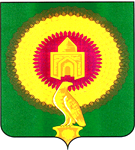 АДМИНИСТРАЦИЯВАРНЕНСКОГО МУНИЦИПАЛЬНОГО РАЙОНАЧЕЛЯБИНСКОЙ ОБЛАСТИПОСТАНОВЛЕНИЕ«03» июня 2024г. № 342Об утверждении «Порядка согласования, заключения (подписания), изменения и расторжения соглашений о защите и поощрении капиталовложений в отношении инвестиционных проектов, реализуемых (планируемых к реализации) на территории Варненского муниципального района»В соответствии со Федеральным законом от 1 апреля 2020 года № 69-ФЗ «О защите и поощрении капиталовложений в Российской Федерации», на основании Устава Варненского муниципального района, администрация Варненского муниципального районаПОСТАНОВЛЯЕТ:Утвердить «Порядок согласования, заключения (подписания), изменения и расторжения соглашений о защите и поощрении капиталовложений в отношении инвестиционных проектов, реализуемых (планируемых к реализации) на территории Варненского муниципального района» (прилагается).Определить администрацию Варненского муниципального района органом местного самоуправления, уполномоченным на заключение (подписание), изменение и расторжение соглашений о защите и поощрении капиталовложений в отношении проектов, реализуемых (планируемых к реализации) на территории Варненского муниципального района, от имени Варненского муниципального района (далее – Уполномоченный орган).Контроль за исполнением настоящего постановления возложить на первого заместителя Главы Варненского муниципального района Парфёнова Е.А.Опубликовать настоящее постановление на официальном сайте администрации Варненского муниципального района.Глава Варненскогомуниципального района                                                                             К.Ю.МоисеевУТВЕРЖДЕНпостановлением администрацииВарненского муниципального районаот 03 июня 2024г. № 342ПОРЯДОКсогласования, заключения (подписания), изменения и расторжения соглашений 
о защите и поощрении капиталовложений в отношении инвестиционных проектов, реализуемых (планируемых к реализации) на территорииВарненского муниципального района1. Настоящий Порядок регулирует вопросы согласования, заключения (подписания), изменения и расторжения соглашений о защите и поощрении капиталовложений в отношении инвестиционных проектов, реализуемых (планируемых к реализации) на территории Варненского муниципального района (далее – Соглашение), и дополнительных соглашений к ним, принятия решения об изменении Соглашения и прекращении участия Варненского муниципального района в Соглашении.2. Уполномоченный орган при поступлении проектов Соглашений и (или) дополнительных соглашений к ним о внесении изменений и (или) прекращении действия Соглашения, а также прилагаемых к ним документов и материалов, указанных  в пункте 7 статьи 7 Федерального закона от 1 апреля 2020 г. №69-ФЗ «О защите и поощрении капиталовложений  в   Российской   Федерации»   (далее – Федеральный  закон  №69-ФЗ),  организует их рассмотрение в соответствии с настоящим Порядком.3. Для организации подписания от имени Варненского муниципального района Соглашений и дополнительных соглашений к ним, принятия решения об изменении и прекращении Соглашений Уполномоченный орган в течение одного рабочего дня со дня получения документов, указанных в пункте 2 настоящего Порядка, направляет их на рассмотрение и согласование:в отдел экономики и сельского хозяйства администрации Варненского муниципального района;в отраслевой (функциональный) орган местного самоуправления или структурное подразделение администрации Варненского муниципального района, осуществляющее полномочия в сфере, в которой реализуется (планируется к реализации) инвестиционный проект, инициатор которого выступает (планирует выступить) стороной Соглашения (при наличии).4. Отраслевой (функциональный) орган местного самоуправления или структурное подразделение администрации Варненского муниципального района, указанные в подпунктах 1 и 2 пункта 3 настоящего Порядка, в течение одного рабочего дня со дня поступления на рассмотрение документов, указанных в пункте 2 настоящего порядка, проверяют их на наличие следующих обстоятельств:документы, указанные в пункте 2 настоящего Порядка, не соответствуют требованиям, установленным статьей 7 Федерального закона и требованиям, установленным нормативными правовыми актами Правительства Российской Федерации и (или) Правительства Челябинской области;документы, указанные в пункте 2 настоящего Порядка, поданы с нарушением требований, установленных нормативными правовыми актами Правительства Российской Федерации и (или) Правительства Челябинской области;заявитель не является российским юридическим лицом или является государственным (муниципальным) учреждением либо государственным (муниципальным) унитарным предприятием;инвестиционный проект не является новым инвестиционным проектом 
(не соответствует условиям, предусмотренным пунктом 6 части 1 статьи 2 Федерального закона);инициатором заключения Соглашения (дополнительного соглашения) представлена недостоверная информация (информация, не соответствующая сведениям, содержащимся в едином государственном реестре юридических лиц и (или) реестре выданных разрешений на строительство в случае, если предоставляется разрешение 
на строительство).5. По результатам проверки документов, указанных в пункте 2 настоящего порядка, на наличие обстоятельств, указанных в пункте 4 настоящего Порядка, отраслевой (функциональный) орган местного самоуправления или структурное подразделение администрации Варненского муниципального района, указанные в пункте 3 настоящего Порядка, в течение одного рабочего дня направляют в Уполномоченный орган письменное мнение:1) о возможности от имени Варненского муниципального района заключить Соглашение или дополнительное соглашение к нему в случае не выявления обстоятельств, указанных в пункте 4 настоящего Порядка;2) о возможности от имени Варненского муниципального района отказаться от заключения Соглашения или дополнительных соглашений к нему в случае выявления обстоятельств, указанных в пункте 4 настоящего Порядка.6. В течение трех рабочих дней со дня получения проекта Соглашения, а также прилагаемых к нему документов и материалов Уполномоченный орган:1) подписывает Соглашение в случае не выявления обстоятельств, указанных 
в пункте 4 настоящего Порядка;2) не подписывает Соглашение в случае выявления обстоятельств, указанных 
в пункте 4 настоящего Порядка, подготавливает письмо, содержащее обоснование невозможности заключения Соглашения со ссылками на положения Федерального закона и нормативных правовых актов Правительства Российской Федерации 
и (или) Правительства Челябинской области, которые не соблюдены инициатором проекта, и направляет его в уполномоченный орган государственной власти Челябинской области в сфере защиты и поощрении капиталовложений в Челябинской области.7. В течение трех рабочих дней со дня получения проекта дополнительного соглашения к Соглашению, а также прилагаемых к нему документов и материалов Уполномоченный орган:1) подписывает дополнительное соглашение в случае не выявления обстоятельств, указанных в пункте 4 настоящего Порядка;2) отказывает в заключении дополнительного соглашения в случае выявления обстоятельств, указанных в пункте 4 настоящего Порядка, письменно информирует 
о данном решении сторону, инициирующую внесение изменений в Соглашение, 
и уполномоченный орган государственной власти Челябинской области в сфере защиты 
и поощрении капиталовложений в Челябинской области.8. В течение трех рабочих дней со дня получения проекта дополнительного соглашения о прекращении действия Соглашения, а также прилагаемых к нему документов и материалов, при отсутствии возражений Уполномоченный орган подписывает дополнительное соглашение о прекращении действия Соглашения.9. В случае наличия возражений по результатам рассмотрения документов, указанных в пункте 7 настоящего порядка, Уполномоченный орган принимает решение 
об отказе в подписании дополнительного соглашения о прекращении действия Соглашения, о чем в течение трех рабочих дней письменно уведомляет сторону, инициирующую прекращение действия Соглашения, и уполномоченный орган государственной власти Челябинской области в сфере защиты и поощрении капиталовложений в Челябинской области.10. Информационное обеспечение процессов в рамках заключения (подписания), изменения и расторжения Соглашений в отношении инвестиционных проектов, реализуемых (планируемых к реализации) на территории Варненского муниципального района, от имени Варненского муниципального района осуществляется с использованием государственной информационной системы «Капиталовложения».Эксплуатация государственной информационной системы «Капиталовложения» осуществляется в соответствии с законодательством Российской Федерации 
и законодательством Челябинской области.